П О С Т А Н О В Л Е Н И Еот __________________г. МайкопО внесении изменений в Административный регламент по предоставлению Управлением по опеке и попечительству Администрации муниципального образования «Город Майкоп» муниципальной услуги «Установление опеки (попечительства) над совершеннолетними недееспособными (не полностью дееспособными) гражданами»В целях приведения в соответствие с действующим законодательством Российской Федерации, п о с т а н о в л я ю:1. Внести в Административный регламент по предоставлению Управлением по опеке и попечительству Администрации муниципального образования «Город Майкоп» муниципальной услуги «Установление опеки (попечительства) над совершеннолетними недееспособными (не полностью дееспособными) гражданами», утвержденный постановлением Администрации муниципального образования «Город Майкоп» от 30.12.2021 № 1472, следующие изменения:1.1. В подпункте 2.4. пункта 2 слова «не должна превышать 15 дней» заменить словами «не должна превышать 10 рабочих дней».1.2. В подпункте 2.7. пункта 2 исключить третий абзац.1.3. В подпункте 3.3.2. пункта 3 слова «в течение 7 дней» заменить словами «в течение 6 рабочих дней».1.4. В подпункте 3.3.8. пункта 3 слова «не более 15 дней» заменить словами «не более 10 рабочих дней».1.5. В подпункте 3.4.1. пункта 3 слова «в течение 3 дней» заменить словами «в течение 2 рабочих дней».1.6. В подпункте 3.4.3. пункта 3 слова «не более 3 дней» заменить словами «не более 2 рабочих дней».2. Опубликовать настоящее постановление в газете «Майкопские новости» и разместить на официальном сайте Администрации муниципального образования «Город Майкоп».3. Постановление «О внесении изменений в Административный регламент по предоставлению Управлением по опеке и попечительству Администрации муниципального образования «Город Майкоп» муниципальной услуги «Установление опеки (попечительства) над совершеннолетними недееспособными (не полностью дееспособными) гражданами» вступает в силу со дня его официального опубликования.Глава муниципального образования«Город Майкоп»                                                                             Г.А. МитрофановАдминистрация муниципального образования «Город Майкоп»Республики Адыгея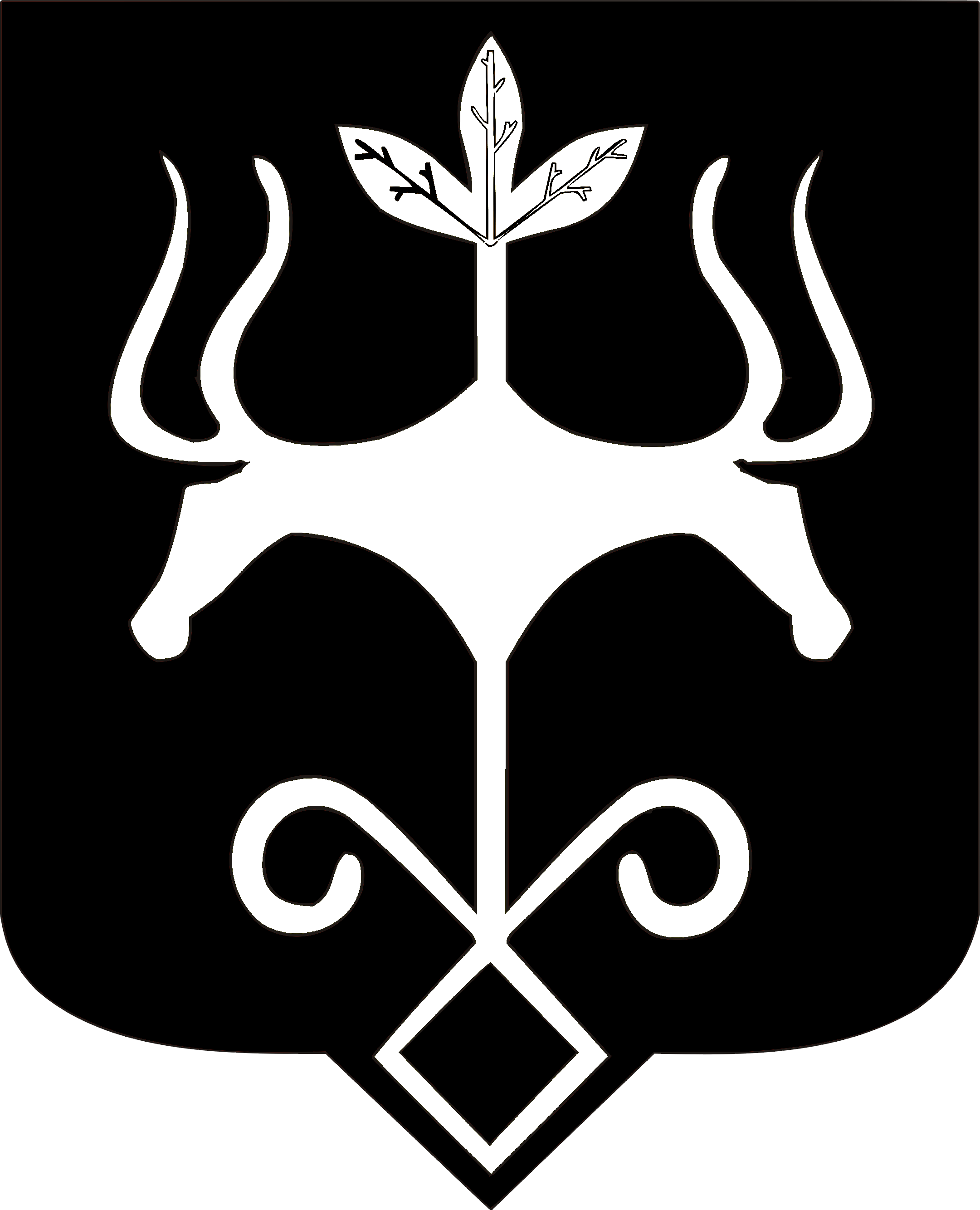 Адыгэ Республикэммуниципальнэ образованиеу «Къалэу Мыекъуапэ» и Администрацие